ACTIVE HOME PHYSICAL EDUCATION: HIGH SCHOOL SOCIAL DISTANCING (Invisible Dumbbells)Complete the activity with a friend or family member. Don’t forget to log your daily physical activity time.DAY 1DAY 2DAY 3DAY 4DAY 5My Learning GoalsI will demonstrate perfect exercise form during all Darebee fitness and Invisible Dumbbell activities.I will minimize fatigue by following a sleep routine at night. This will help give my mind and body the rest that I need.I will use the perceived exertion chart to self-assess the intensity of my daily physical education time.I will focus on proper technique while performing Darebee and Invisible Dumbbell activities.I will demonstrate proper exercise form as an essential part of my injury prevention practice.Today’s VocabularyEXERCISE FORMA specific way of performing a physical activity or movement to promote safety, enhance benefits, and avoid injury.Fatigue Extreme tiredness, generally resulting from physical or mental exertion.Perceived Exertion How hard an individual feels her/his body is working during a bout of physical activity or exercise.TechniqueA skillful or efficient way of performing an activity.Injury PreventionDeliberate actions, routines, and systems intended to stop harm from happening.Warm-Up ActivityChosen One(Darebee)The Bard(Darebee)Chosen One(Darebee)The Bard(Darebee)ChoiceLearning Focus ActivityActivity 1:Invisible DumbbellsPerform the following stations:Biceps CurlDumbbell CrunchActivity 2:Invisible DumbbellsPerform the following stations:Dumbbell CrunchDumbbell Lunges Activity 4:Invisible DumbbellsPerform the following stations:Dumbbell LungesPlank RowsActivity 5: Invisible DumbbellsPerform the following stations:Plank RowsDumbbell SquatsActivity 5: Invisible DumbbellsPerform the following stations:Dumbbell SquatsTriceps PushDaily Movement ActivityGood Morning (Darebee)Good Morning (Darebee)Good Morning (Darebee)Good Morning (Darebee)Good Morning (Darebee)RefocusChoose aGuided MeditationChoose aGuided MeditationChoose aGuided MeditationChoose aGuided MeditationChoose aGuided MeditationDid You Complete the Fitness Log?Yes or NoYes or NoYes or NoYes or NoYes or NoHow am I feeling today?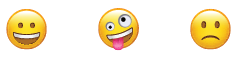 